                                                                                                                                Приложение 1Фоторепортаж  презентации проекта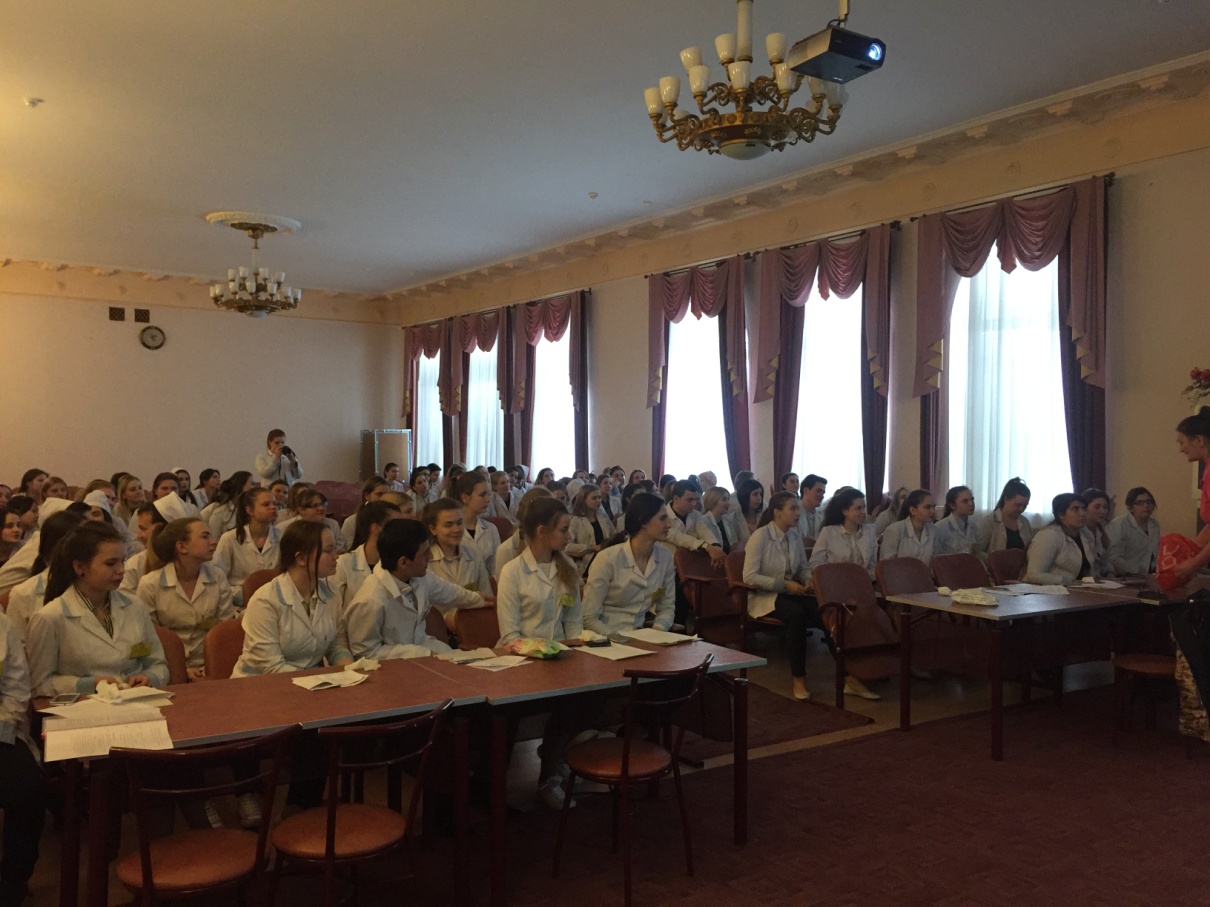 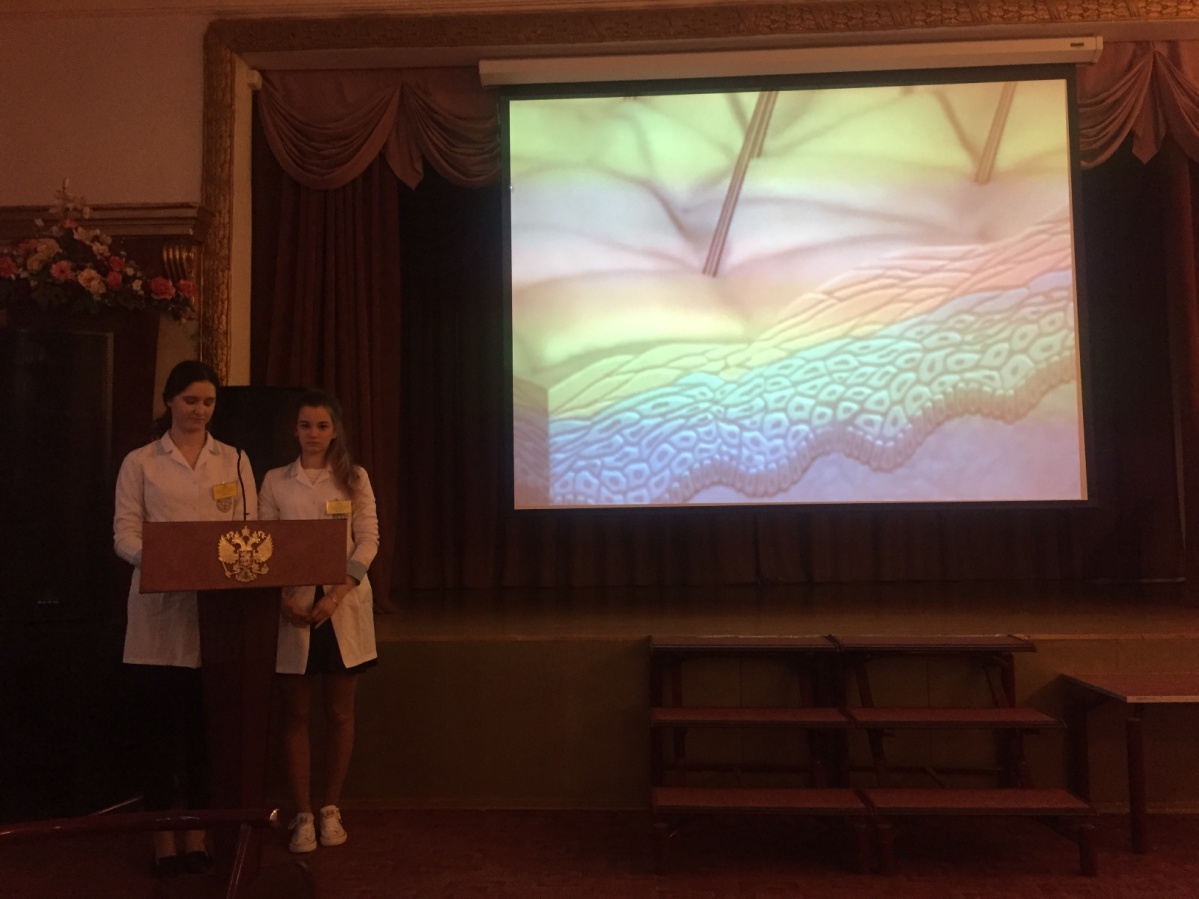 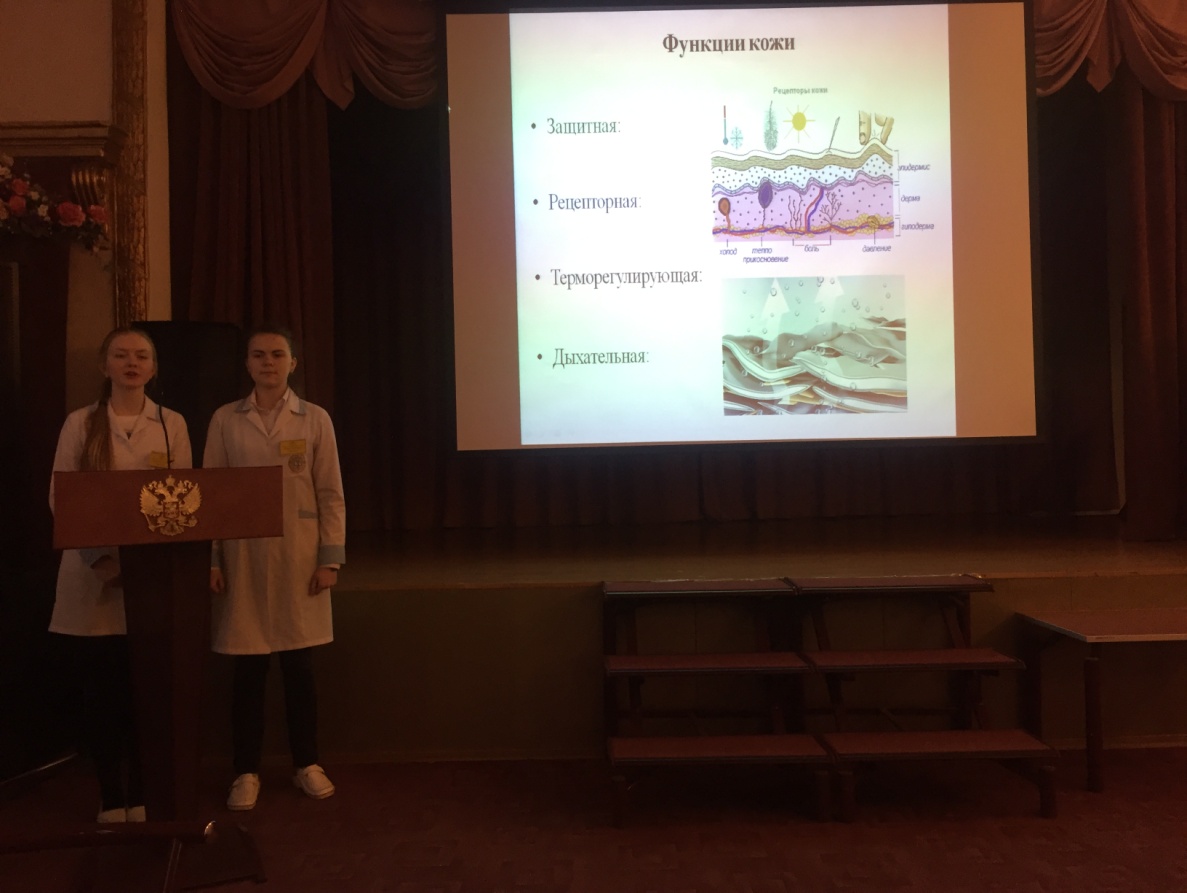 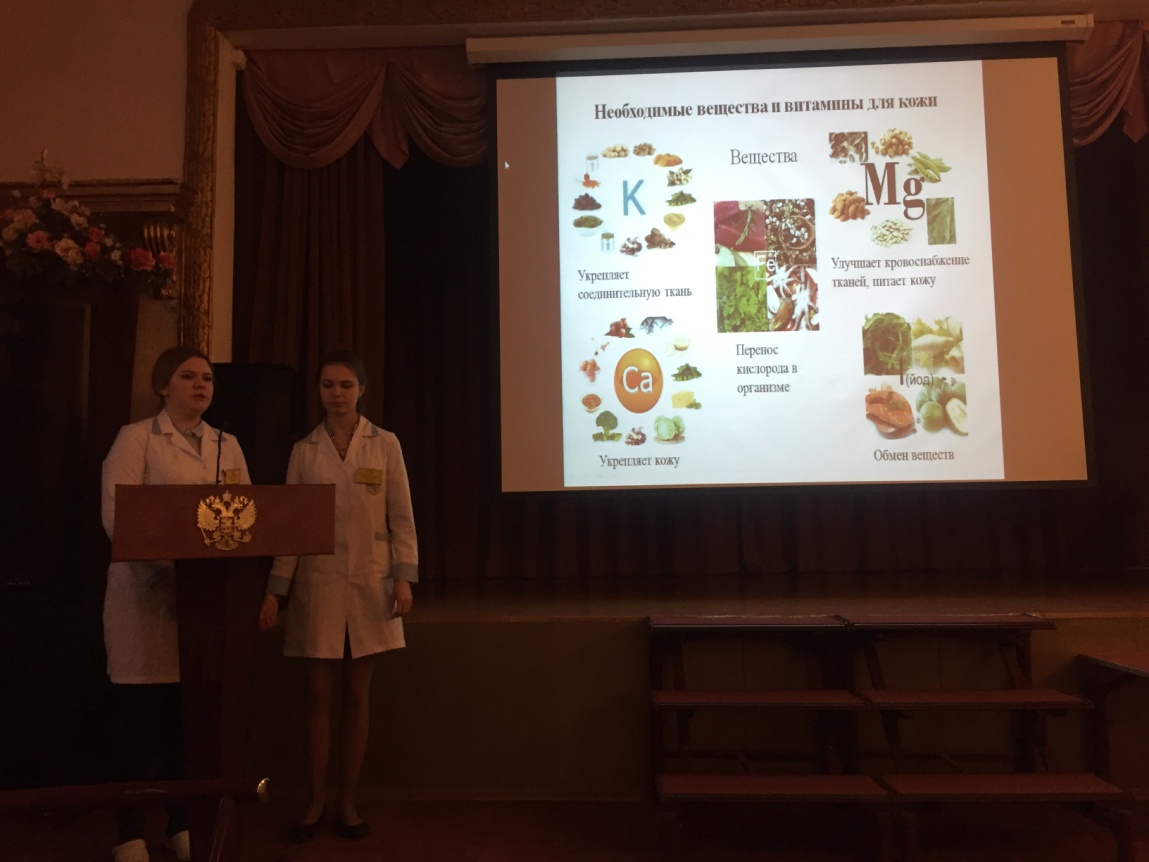 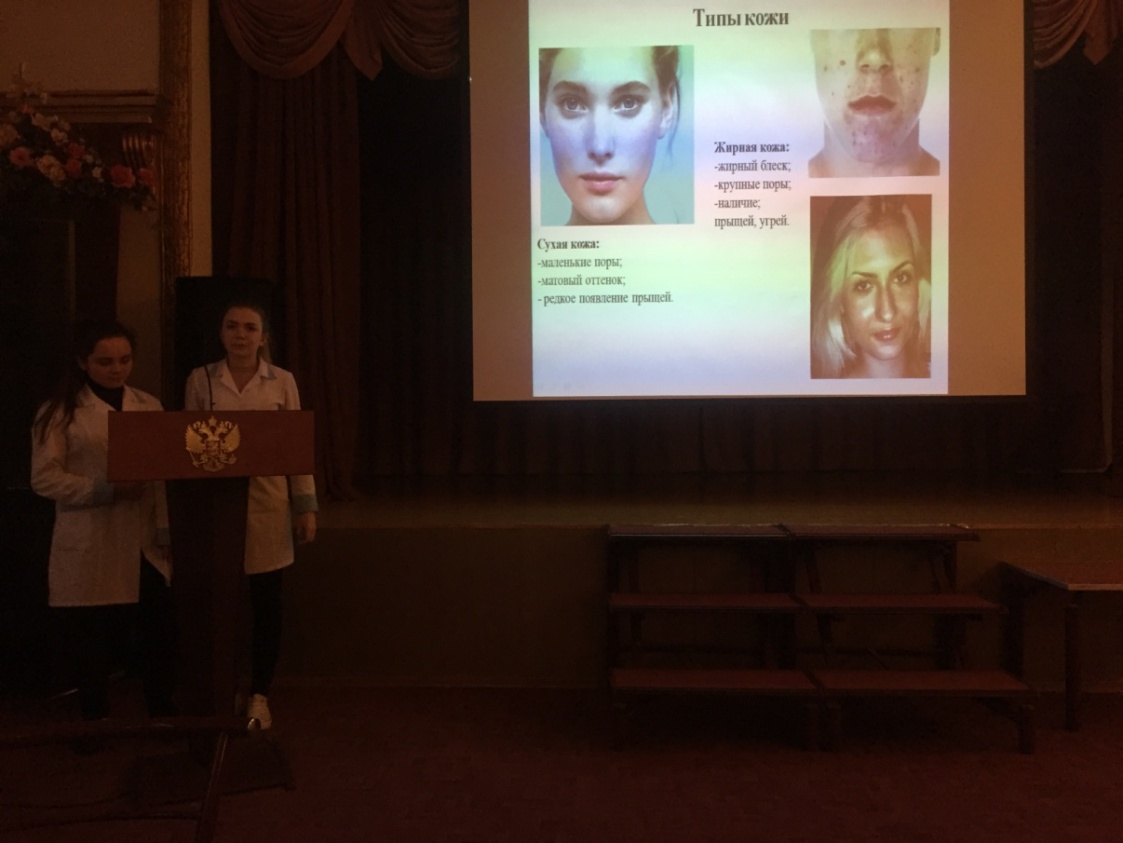 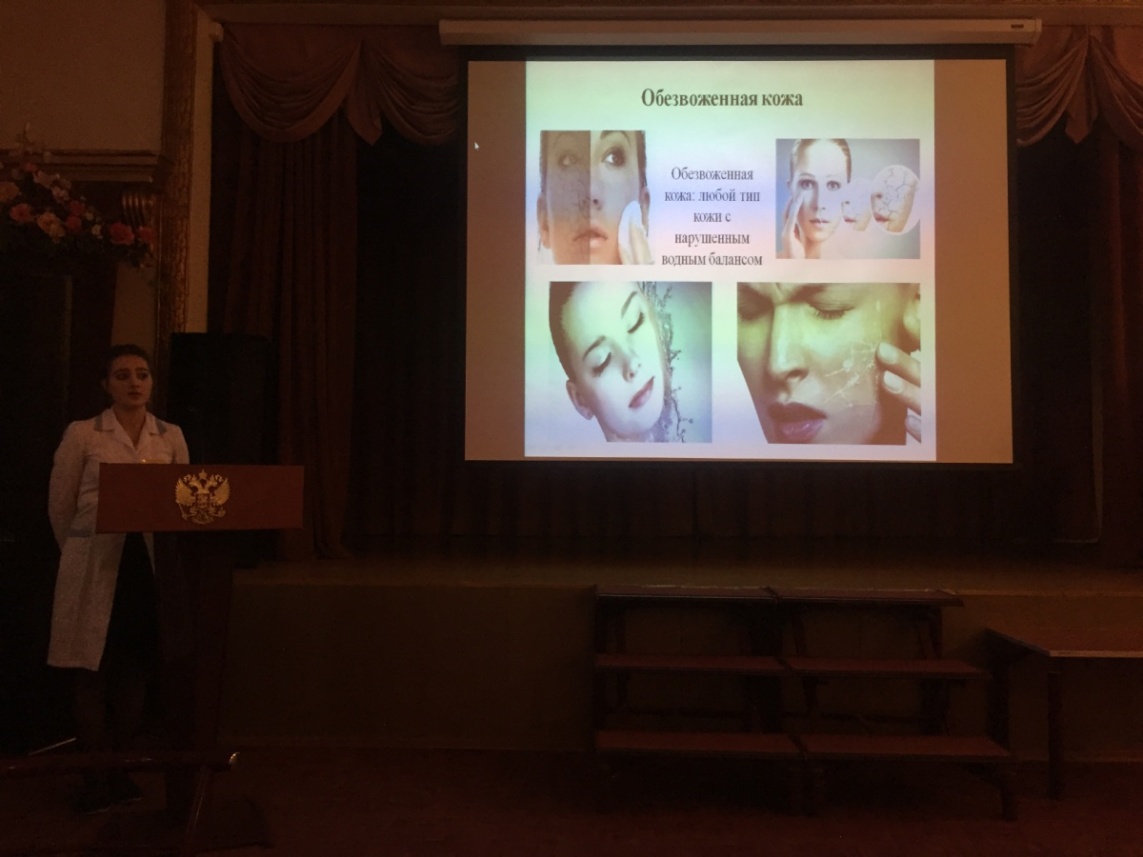 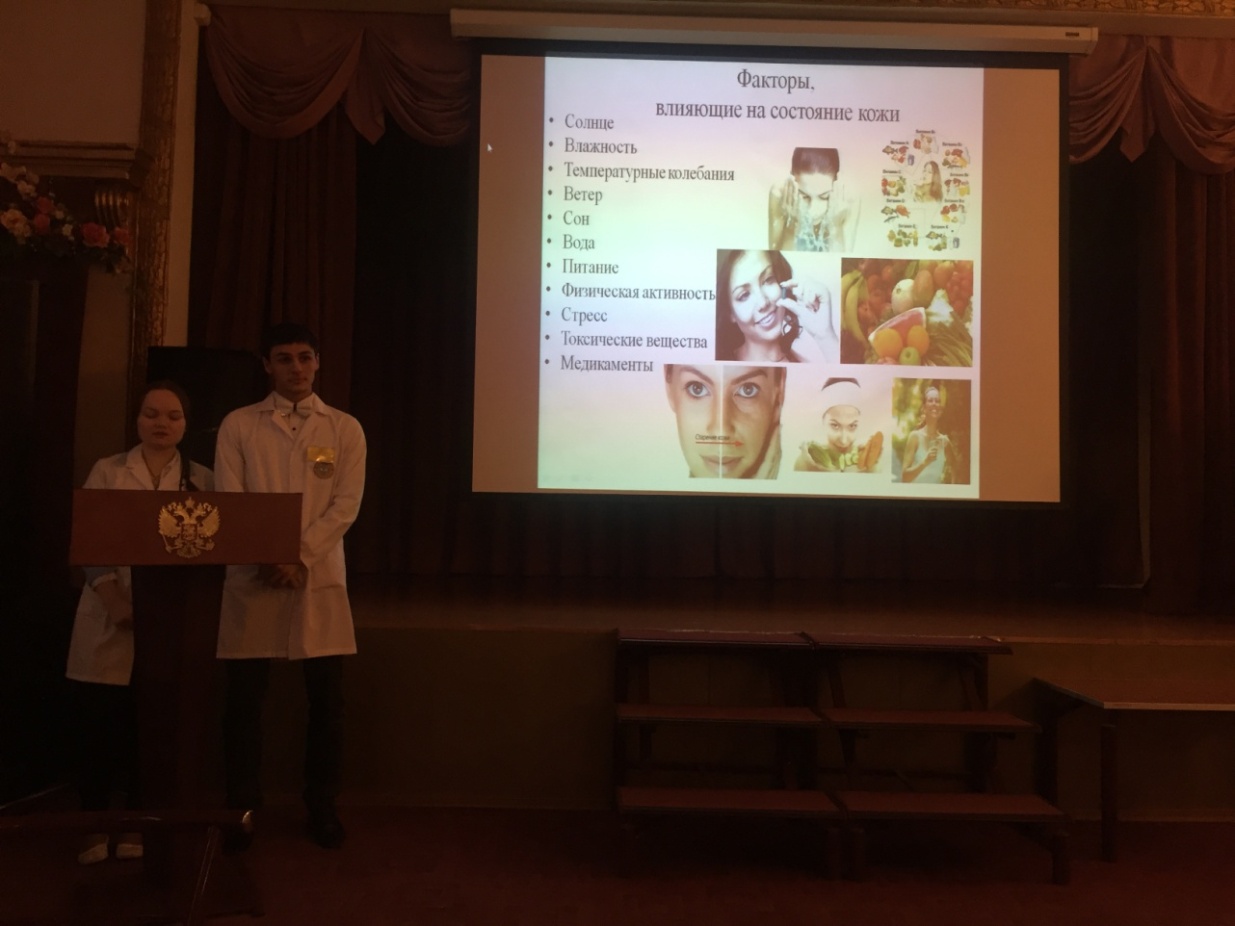 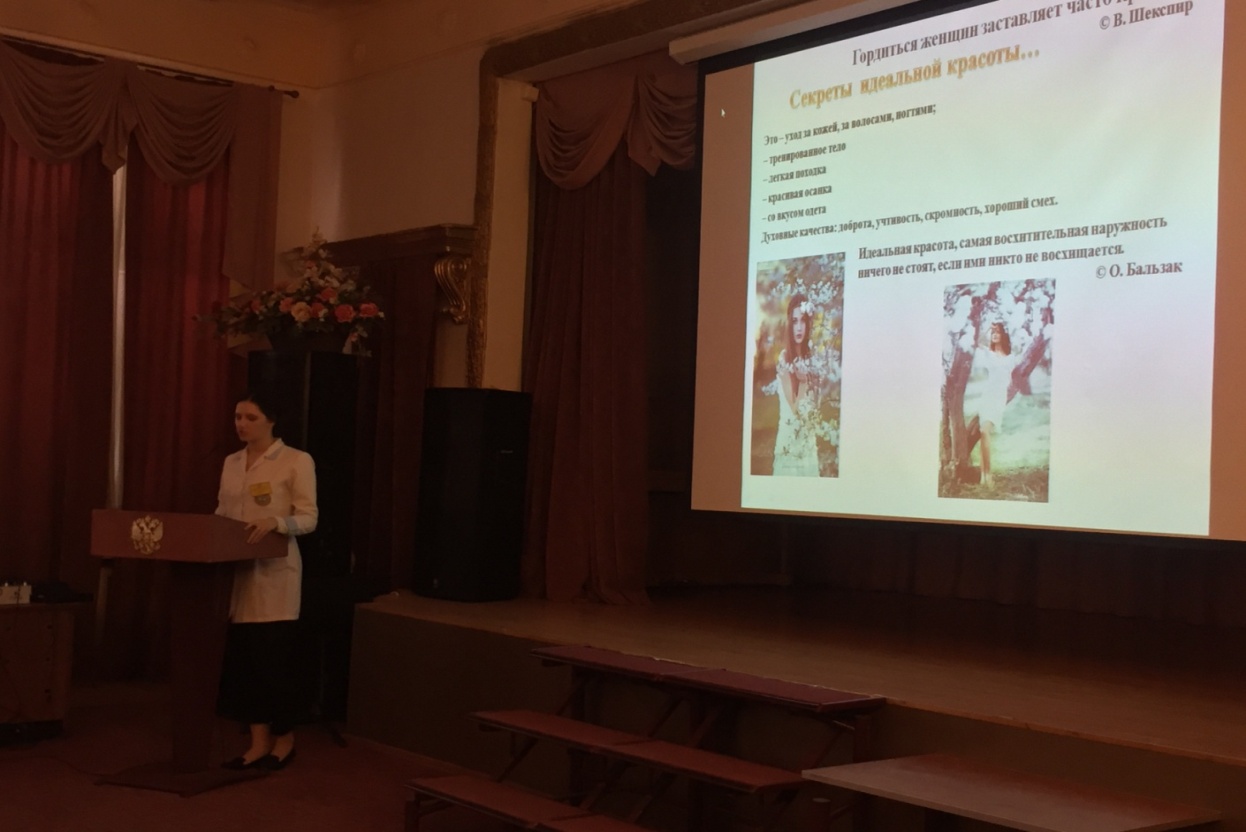 Выполнение комплекса упражнений гимнастики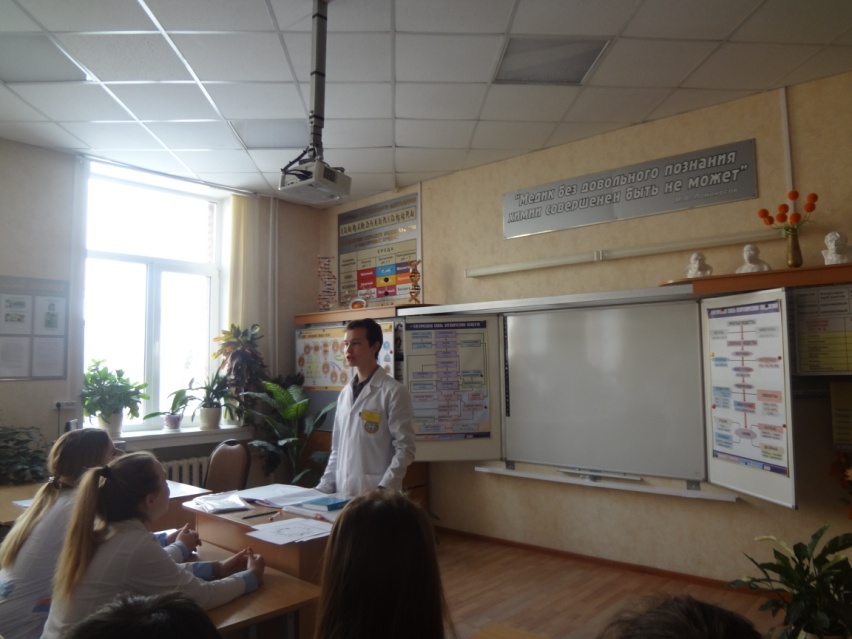 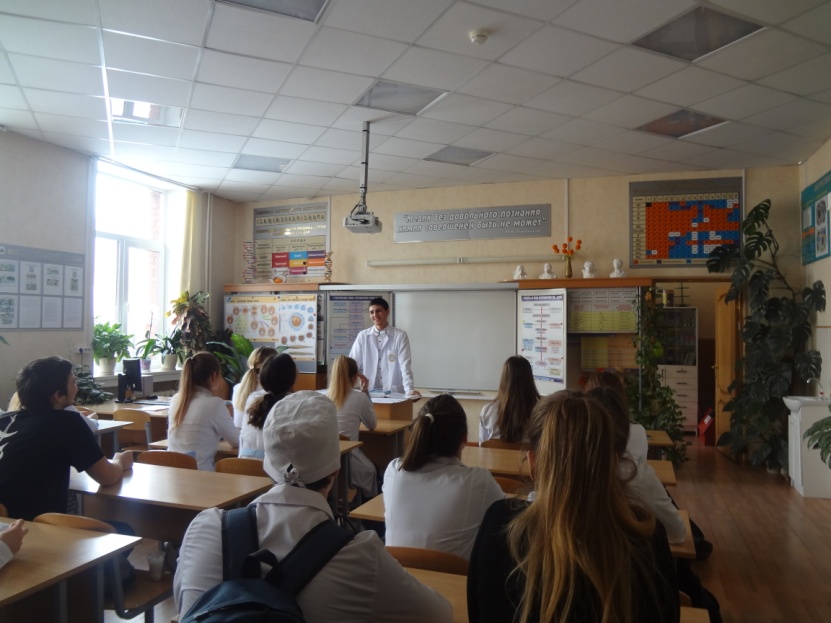 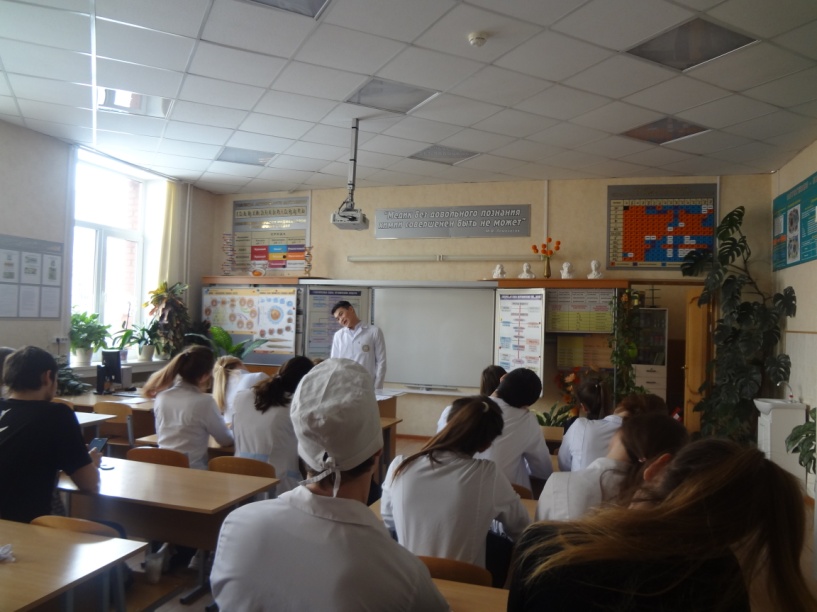 